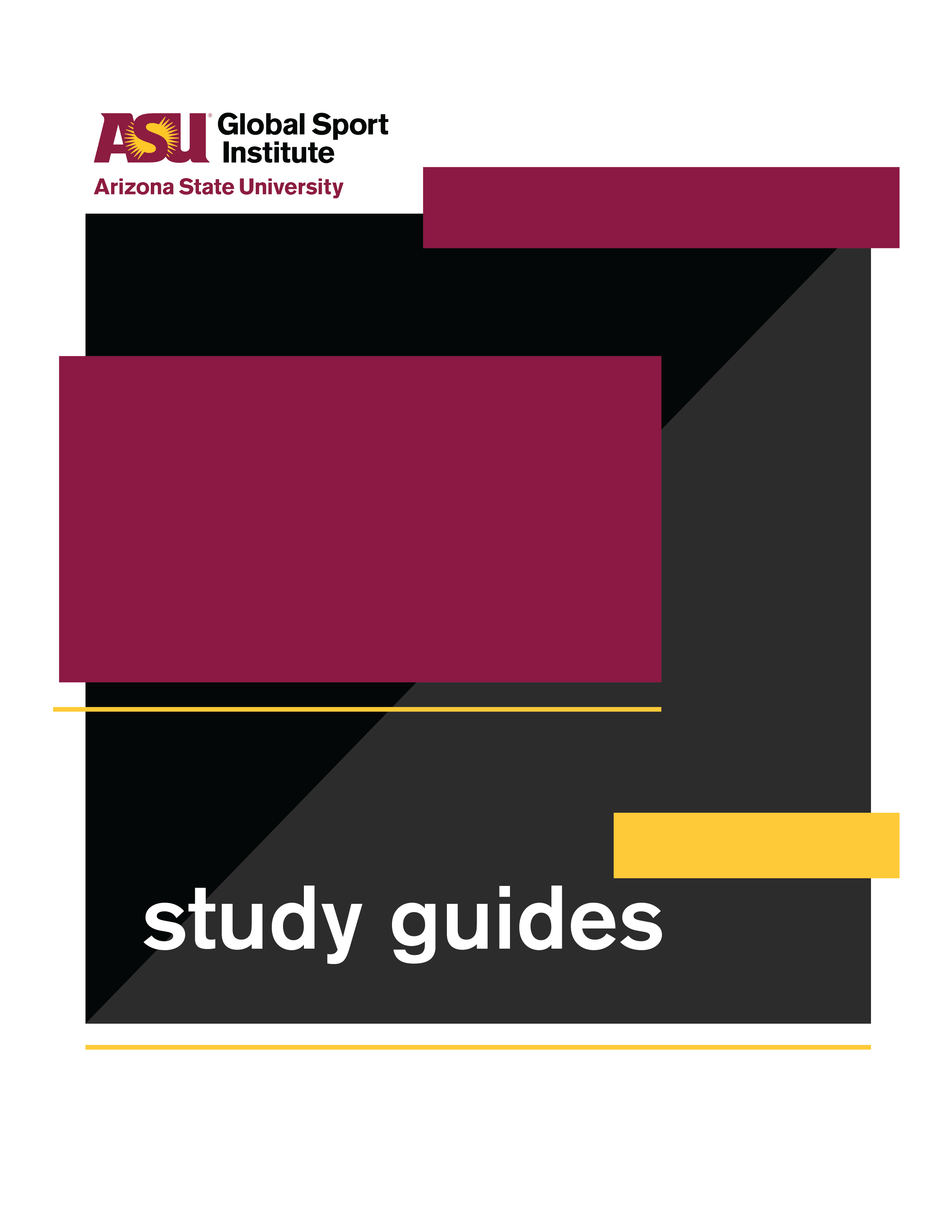 Jerry Chambers, 1966 Final Four Most Outstanding Player – Group Worksheethttps://globalsportmatters.com/video/2019/04/05/jerry-chambers-turned-final-four-mop-award-into-lifetime-of-helping-others/Answer each of the following questions with bullet points or short sentences as you watch the 14-minute documentary. You’ll have a few minutes after watching to finish answering.1. What does MOP stand for? 2. Why is it significant that Jerry Chambers was awarded the Most Outstanding Player?3. What lessons did Chambers learn from his experience in the Final Four?4. How did Jerry Chambers incorporate his passion for basketball after he graduated?5. What role did sport play for Chambers after his son died?6. What did the Pan Pacific Parks and Recreation center provide for the youth? The parents?7. What did Chambers value in the game of basketball?8. What are Chambers’ thoughts on today’s game?Discussion Activities- wait until your teacher prompts you to start this sectionJerry Chambers talked about how he always knew he was going to do something else with his life and career after he finished playing basketball, but many college and pro athletes today (in some sports) do not have this mentality. When their playing career is over, they sometimes feel lost about what comes next. Imagine if you were forced to quit your dream job when you were 30 years old. What are some of the challenges you think you’d face (mental, professional, etc.)? How would you feel?What resources would you seek out to help you move forward? What steps would you take to start your next career or venture?2. Jerry Chambers discusses the benefit of his youth sports program going beyond improving children’s athletic skill to also develop the youth as good people. In addition, he uses the program as a way to get the parents involved, creating role models for the youth. Pick an activity and design your own youth program that would develop a specific skill and develop the people who participate. Be sure to include why you think this activity is important, what the potential benefits are, target audience (and why), how to reach them, and what equipment and/or services you'd need (e.g. facilities, basketballs, coaches).a. What is it?b. Why is it important and what are its potential benefits?c. Who is the target audience, and why?d. How will you reach this target audience?e. What equipment and/or services would you need?